Call to orderA meeting of the Audubon Square Board of Directors was held online via Zoom on May 16, 2023 @7:02PMAttendeesAttendees included:AnnouncementsOpen ForumApproval of Monthly FinancialsMotion to approve: Steve KaufmanSeconded motion: Elizabeth BaldwinApprovedApproval of Monthly MinutesMotion to approve: Supreet KaurSeconded motion: Steve KaufmanApprovedReportsUnfinished businessEV charging stationsNew businessDiscussion to switch tow companiesApproved new proposed change to declaration regarding rental limit  to 15%- need voteOpen session ended at: 7:33PMExecutive session opened at: 7:34PMExecutive session ended at: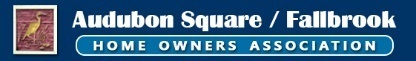 HOA May 16 2023 Meeting MinutesDena Saunders, PresidentElizabeth Baldwin, Vice PresidentSteve Kaufman, SecretarySupreet Kaur, TreasurerFaye Bobb-Semple, Director-At-LargePaul Gallagher, Property ManagerSecretary-Stephen M. KaufmanDate of approvalPresident-Dena SaundersDate of approval